 University of Veterinary & Animal Sciences, Lahore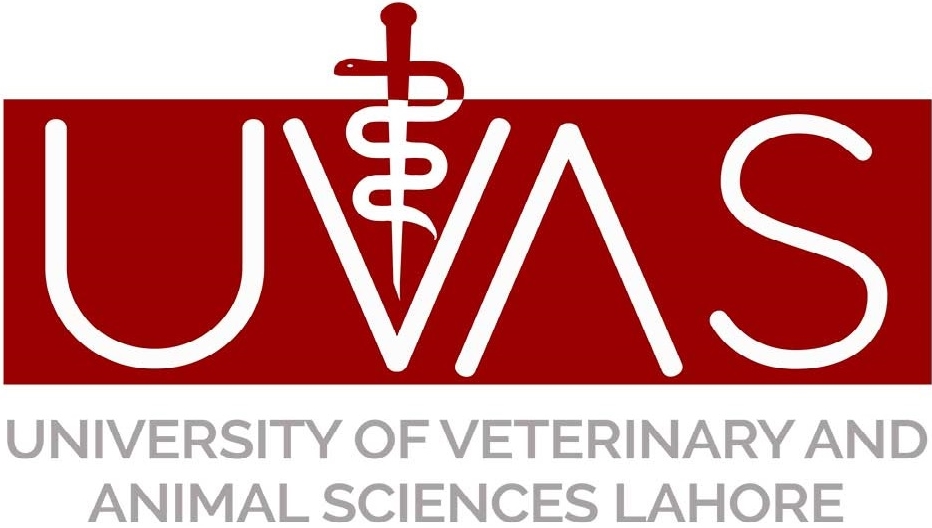 IT SERVICE FORMDated:						Department Name: Item Received: 					Service Tag No/ Serial No.Receiver Name:					Signature: Branded / Non Branded System Unit (Keyboard / Mouse / Power Supply)     Printer (Toner / Data Cable)      Multimedia   Laptop    (Charger / Power Cable / Bag)  UPS   (Battery / Power / Loop Cable)  Sound System (Amplifier / Speaker / Desk Mic / Cordless Mic)   Monitor / LED   Fault Record:Dean/Chairman/ In charge Dept. Name:Designation:					Signature & Stamp:Action taken:			Hardware Lab In chargeNetwork Manager 	Director ITUNIVERSITY OF VETERINARY AND ANIMAL SCIENCES, LAHORE PAKISTAN  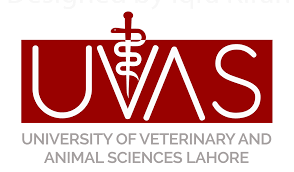 WORK COMPLETION REPORT Name of Work with Detail:----------------------------------------------------------------------------------------------------------------------------------------------------------------------------------------------------------------------------------------------------------------------------------------------------------------------------------------------------------------------------------------------------------------------------------------------------------------------------The Work has been 100% Completed Satisfactory as per instruction submission for your Kind information and further necessary action please.Name & Signature of End User: ------------------------------------------------------------------------- Designation: -------------------------------------------------------------------------------------------------HOD Signature & Stamp: ---------------------------------------------------------------------------------Department Ext No: ----------------------------------------------------------------------------------------Remarks: --------------------------------------------------------------------------------------------------------------------------------------------------------------------------------------------------------------------------------------------------------------------------------------------------------------------------------------------------------------------------------------------------------------------------------------------------------------